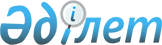 Об установлении базовых ставок платы за земельные участки, предоставляемые в частную собственность в областном центре, городах областного и районного значения, поселках и сельских населенных пунктах Восточно-Казахстанской областиСовместные постановление Восточно-Казахстанского областного акимата от 18 мая 2023 года № 104 и решение Восточно-Казахстанского областного маслихата от 31 мая 2023 года года № 3/30-VIII. Зарегистрировано Департаментом юстиции Восточно-Казахстанской области 8 июня 2023 года № 8863-16
      В соответствии с пунктом 1 статьи 10 Земельного кодекса Республики Казахстан, подпунктом 13) пункта 1 статьи 6, подпунктом 8) пункта 1 статьи 27 Закона Республики Казахстан "О местном государственном управлении и самоуправлении в Республике Казахстан", пунктом 3-1 постановления Правительства Республики Казахстан от 2 сентября 2003 года № 890 "Об установлении базовых ставок платы за земельные участки" Восточно-Казахстанский областной акимат ПОСТАНОВЛЯЕТ и Восточно-Казахстанский областной маслихат РЕШИЛ:
      1. Установить базовые ставки платы за земельные участки, предоставляемые в частную собственность в областном центре, городах областного и районного значения, поселках и сельских населенных пунктах Восточно-Казахстанской области, согласно приложению 1 к настоящему совместному постановлению и решению.
      2. Признать утратившими силу некоторые решения Восточно-Казахстанского областного маслихата и постановления Восточно-Казахстанского областного акимата согласно приложению 2 к настоящему совместному постановлению и решению.
      3. Настоящее совместное постановление и решение вводится в действие по истечении десяти календарных дней после дня его первого официального опубликования. Базовые ставки платы за земельные участки, предоставляемые в частную собственность в областном центре, городах областного и районного значения, поселках и сельских населенных пунктах Восточно-Казахстанской области Перечень утративших силу некоторых решений Восточно-Казахстанского областного маслихата и постановлений Восточно-Казахстанского областного акимата
      1. Решение Восточно-Казахстанского областного маслихата от 17 апреля 2015 года № 27/336-V и постановление Восточно-Казахстанского областного акимата от 15 апреля 2015 года № 88 "О базовых ставках платы за земельные участки, предоставляемые в частную собственность в областном центре, городах областного и районного значения, поселках и сельских населенных пунктах области" (зарегистрировано в Реестре государственной регистрации нормативных правовых актов за № 3957).
      2. Решение Восточно-Казахстанского областного маслихата от 18 марта 2016 года № 37/448-V и постановление Восточно-Казахстанского областного акимата от 14 марта 2016 года № 73 "О внесении изменения в решение Восточно-Казахстанского областного маслихата от 17 апреля 2015 года № 27/336-V и постановление Восточно-Казахстанского областного акимата от 15 апреля 2015 года № 88 "О базовых ставках платы за земельные участки, предоставляемые в частную собственность в областном центре, городах областного и районного значения, поселках и сельских населенных пунктах области" (зарегистрировано в Реестре государственной регистрации нормативных правовых актов за № 4509).
      3. Постановление Восточно-Казахстанского областного акимата от 28 апреля 2021 года № 155 и решение Восточно-Казахстанского областного маслихата от 23 апреля 2021 года № 4/43-VII "О внесении изменения в решение Восточно-Казахстанского областного маслихата от 17 апреля 2015 года № 27/336-V и постановление Восточно-Казахстанского областного акимата от 15 апреля 2015 года № 88 "О базовых ставках платы за земельные участки, предоставляемые в частную собственность в областном центре, городах областного и районного значения, поселках и сельских населенных пунктах области" (зарегистрировано в Реестре государственной регистрации нормативных правовых актов за № 8764).
					© 2012. РГП на ПХВ «Институт законодательства и правовой информации Республики Казахстан» Министерства юстиции Республики Казахстан
				
      и.о. акима Восточно-Казахстанской области

Е. Нурбаев

Д. Рыпаков
Приложение 1 к совместному постановлению 
и решению Восточно-Казахстанского
областного акимата
от 18 мая 2023 года № 104 и
Восточно-Казахстанского областного маслихата
от 31 мая 2023 года
№ 3/30-VIII
   № п/п
Наименование населенного пункта
Базовая ставка платы за 1 кв.м (тенге)
1
2
3
по району Алтай
по району Алтай
по району Алтай
1
город Алтай
1125
2
город Серебрянск
570
3
село Березовское
235
Никольский сельский округ
Никольский сельский округ
Никольский сельский округ
4
село Никольск
215
5
село Алтайка
470
6
село Бородино
170
7
село Кремнюха
170
Тургусунский сельский округ
Тургусунский сельский округ
Тургусунский сельский округ
8
село Тургусун
235
Парыгинский сельский округ
Парыгинский сельский округ
Парыгинский сельский округ
9
село Парыгино
235
10
село Баяновск
190
11
село Кутиха
190
Соловьевский сельский округ
Соловьевский сельский округ
Соловьевский сельский округ
12
село Соловьево
215
13
село Ленинск
170
14
село Ново-Крестьянка
170
15
село Маяк
170
16
село Подорленок
170
Средигорненский сельский округ
Средигорненский сельский округ
Средигорненский сельский округ
17
село Средигорное
215
18
село Чиркаин
170
19
село Андреевка
170
20
село Александровка
170
Чапаевский сельский округ
Чапаевский сельский округ
Чапаевский сельский округ
21
село Чапаево
235
22
село Крестовка
190
23
село Орловка
190
24
село Снегирево
190
25
село Пролетарка
190
26
село Восточное
190
поселок Зубовск
поселок Зубовск
поселок Зубовск
27
поселок Зубовск
235
Малеевский сельский округ
Малеевский сельский округ
Малеевский сельский округ
28
село Малеевск
235
29
село Путинцево
190
30
село Богатырево
190
31
село Быково
190
32
село Ландман
190
поселок Ново-Бухтарма
33
поселок Новая Бухтарма
560
34
село Березовка
195
35
село Александровка
195
поселок Октябрьский
поселок Октябрьский
поселок Октябрьский
36
поселок Октябрьский
360
37
станция Бухтарма
215
38
село Сажаевка
170
39
станция Селезневка
170
Сельский округ Полянское
Сельский округ Полянское
Сельский округ Полянское
40
село Полянское
235
41
село Васильевка
190
42
село Дородница
190
поселок Прибрежный
поселок Прибрежный
поселок Прибрежный
43
поселок Прибрежный
235
44
село Заводинка
190
Северный сельский округ
Северный сельский округ
Северный сельский округ
45
село Феклистовка
195
46
село Северное
155
47
село Ермаковка
155
по Глубоковскому району
по Глубоковскому району
по Глубоковскому району
поселок Глубокое
поселок Глубокое
поселок Глубокое
48
поселок Глубокое
474
поселок Алтайский
поселок Алтайский
поселок Алтайский
49
поселок Алтайский
280
50
село Калинино
214
поселок Белоусовка
поселок Белоусовка
поселок Белоусовка
51
поселок Белоусовка
280
поселок Верхнеберезовский
поселок Верхнеберезовский
поселок Верхнеберезовский
52
поселок Верхнеберезовский
268
Веселовский сельский округ
Веселовский сельский округ
Веселовский сельский округ
53
село Веселовка
268
54
село Заречное
214
БерҰзовский сельский округ
БерҰзовский сельский округ
БерҰзовский сельский округ
55
село Березовка
268
Красноярский сельский округ
Красноярский сельский округ
Красноярский сельский округ
56
село Предгорное
268
57
село Перевальное
214
58
станция Аврора
214
Кожоховский сельский округ
Кожоховский сельский округ
Кожоховский сельский округ
59
село Кожохово
280
60
село Прогресс
280
61
село Сметанино
214
Иртышский сельский округ
Иртышский сельский округ
Иртышский сельский округ
62
село Прапорщиково
654
63
село Уварово
280
64
село Черногорка
224
65
разъезд 226 км
224
Опытнопольский сельский округ
Опытнопольский сельский округ
Опытнопольский сельский округ
66
село Опытное поле
654
Бобровский сельский округ
Бобровский сельский округ
Бобровский сельский округ
67
село Бобровка
268
68
село Солнечное
654
Ушановский сельский округ
Ушановский сельский округ
Ушановский сельский округ
69
село Ушаново
268
70
село Степное
214
71
село Каменный карьер
214
Секисовский сельский округ
Секисовский сельский округ
Секисовский сельский округ
72
село Секисовка
253
73
село Белокаменка
202
74
село Планидовка
202
75
село Ново-Михайловка
202
Тарханский сельский округ
Тарханский сельский округ
Тарханский сельский округ
76
село Тарханка
268
77
село Винное
268
78
село Горная Ульбинка
654
79
село Ново-Ульбинка
214
80
село Веселое
214
81
станция Ульба Перевалочная
214
Быструшинский сельский округ
Быструшинский сельский округ
Быструшинский сельский округ
82
село Быструха
253
83
село Зимовье
202
Черемшанский сельский округ
Черемшанский сельский округ
Черемшанский сельский округ
84
село Черемшанка
268
Малоубинский сельский округ
Малоубинский сельский округ
Малоубинский сельский округ
85
село Малоубинка
253
86
поселок Карагужиха
202
87
село Топиха
214
по Зайсанскому району
по Зайсанскому району
по Зайсанскому району
88
город Зайсан
1 020
Карабулакский сельский округ
Карабулакский сельский округ
Карабулакский сельский округ
89
село Карабулак
175
90
село Дауал
140
91
село Сатбай
140
92
село Мукашы
140
Кенсайский сельский округ
Кенсайский сельский округ
Кенсайский сельский округ
93
село Кенсай
175
94
село Жарсу
140
95
село Саржыра
140
96
село Бакасу
140
Айнабулакский сельский округ
Айнабулакский сельский округ
Айнабулакский сельский округ
97
село Айнабулак
175
98
село Кайнар 
140
99
село Жанатурмыс
140
100
село Шүршітсу
140
Шиликтинский сельский округ
Шиликтинский сельский округ
Шиликтинский сельский округ
101
село Шиликты
160
102
село Тасбастау
130
103
село Жалши
130
104
село Какенталды
130
105
село Карасай
130
Биржанский сельский округ
Биржанский сельский округ
Биржанский сельский округ
106
село Биржан
160
107
село Акарал
130
108
село Куаныш
130
Даировский сельский округ
Даировский сельский округ
Даировский сельский округ
109
село Дайыр
175
110
село Кокжыра
140
111
село Жамбыл
140
Каратальский сельский округ
Каратальский сельский округ
Каратальский сельский округ
112
село Каратал
175
113
село Улкен Каратал
140
114
село Коскора
140
115
село Жинишкесу
140
116
село Кабыргатал
140
Сарытерекский сельский округ
Сарытерекский сельский округ
Сарытерекский сельский округ
117
село Сарытерек
175
118
село Шалкар
140
119
село Когедай
140
120
село Аккойын
140
по Катон-Карагайскому району
по Катон-Карагайскому району
по Катон-Карагайскому району
Улкен Нарынский сельский округ
Улкен Нарынский сельский округ
Улкен Нарынский сельский округ
121
село Улкен Нарын
257
122
село Коктерек
206
123
село Свинчатка
206
124
село Балгын
206
125
село Жулдыз
206
126
село Кокбастау
206
Катон-Карагайский сельский округ
Катон-Карагайский сельский округ
Катон-Карагайский сельский округ
127
село Катон-Карагай
177
128
село Шынгыстай
142
129
село Жана-Ульгы
142
130
село Мойылды
142
131
село Кабырга
142
Коробихинский сельский округ
Коробихинский сельский округ
Коробихинский сельский округ
132
село Коробиха
97
132
село Барлык
78
134
село Ушбулак
78
Аксуский сельский округ
Аксуский сельский округ
Аксуский сельский округ
135
село Аксу
95
136
село Бекалка
76
137
село Жазаба
76
138
село Акшарбак
76
Белкарагайский сельский округ
Белкарагайский сельский округ
Белкарагайский сельский округ
139
село Белкарагай
96
140
село Орнек
77
141
село Топкаин
77
142
село Согорное
77
Аккайнарский сельский округ
Аккайнарский сельский округ
Аккайнарский сельский округ
143
село Аккайнар
95
144
село Кызыл Жулдыз
76
145
село Акмарал
76
146
село Кайынды
76
Жамбылский сельский округ
Жамбылский сельский округ
Жамбылский сельский округ
147
село Жамбыл
95
148
село Шубарагаш
76
149
село Берель
76
150
село Рахмановские ключи
206
Урыльский сельский округ
Урыльский сельский округ
Урыльский сельский округ
151
село Урыль
95
152
село Аршаты
76
153
село Енбек
76
Ново-Хайрузовский сельский округ
Ново-Хайрузовский сельский округ
Ново-Хайрузовский сельский округ
154
село Ново-Хайрузовка
104
155
село Кундызды
83
156
село Алыбай
83
157
село Приморское
83
Ново-Поляковский сельский округ
Ново-Поляковский сельский округ
Ново-Поляковский сельский округ
158
село Ново-Поляковка
96
159
село Бесуй
77
160
село Сенное
77
161
село Каражал
77
Алтынбельский сельский округ
Алтынбельский сельский округ
Алтынбельский сельский округ
162
село Алтынбель
101
163
село Уштобе
81
164
село Майемер
81
165
село Егынды
81
Солоновский сельский округ
Солоновский сельский округ
Солоновский сельский округ
166
село Солоновка
101
167
село Малонарымка
81
Солдатовский сельский округ
Солдатовский сельский округ
Солдатовский сельский округ
168
село Солдатово
99
по Курчумскому району
по Курчумскому району
по Курчумскому району
Курчумский сельский округ
Курчумский сельский округ
Курчумский сельский округ
169
село Курчум
197
170
село Топтерек
177
171
село Алгабас
197
Куйганский сельский округ
Куйганский сельский округ
Куйганский сельский округ
172
село Куйган
116
173
село Кайынды
116
174
 село Кайнар
93
Маралдинский сельский округ
Маралдинский сельский округ
Маралдинский сельский округ
175
село Маралды
95
176
село Кистау Курчум
76
177
село Ушбулак
76
Абайский сельский округ
Абайский сельский округ
Абайский сельский округ
178
село Теректыбулак
95
179
село Бурабай
76
180
село Койтас
76
Сарыоленский сельский округ
Сарыоленский сельский округ
Сарыоленский сельский округ
181
село Сарыолен
116
182
село Барак Батыр
116
183
село Бирлик
116
Калгутинский сельский округ
Калгутинский сельский округ
Калгутинский сельский округ
184
село Каратогай
97
185
село Акши
78
186
село Егиндибулак
78
Балыкшинский сельский округ
Балыкшинский сельский округ
Балыкшинский сельский округ
187
село Аксуат
99
188
село Жолнускау
79
189
село Аманат
79
Маркакольский сельский округ
Маркакольский сельский округ
Маркакольский сельский округ
190
село Маркаколь
110
191
село Акжайлау
88
192
село Карашилик
88
193
село Карой
88
194
село Кайнарлы
88
195
село Былгары-Табыты
88
Тоскаинский сельский округ
Тоскаинский сельский округ
Тоскаинский сельский округ
196
село Тоскаин
90
197
село Балыктыбулак
72
198
село Шанагаты
72
199
село Бугумуюз
72
200
село Урунхайка
97
Боранский сельский округ
Боранский сельский округ
Боранский сельский округ
201
село Боран
105
202
село Жидели
84
203
село Жанаауыл
105
204
село Казахстан
105
205
село Игилик
84
Акбулакский сельский округ
Акбулакский сельский округ
Акбулакский сельский округ
206
село Акбулак
90
207
село Терискей-Бокенбай
72
208
село Кунгей-Бокенбай
72
Калжырский сельский округ
Калжырский сельский округ
Калжырский сельский округ
209
село Калжыр
105
210
село Правый Усть-Калжыр
84
211
село Такыр
84
212
село Шенгельды
84
по городу Риддер
по городу Риддер
по городу Риддер
213
город Риддер
1210
214
поселок Ульба
580
215
село Пригородное
935
216
село Поперечное
335
217
село Коноваловка
445
218
село Ливино
370
219
село Верхняя Хариузовка
445
220
село Бутаково
335
221
село Лениногорский лесхоз
445
222
село Ульбастрой
405
223
село Лесное
335
по району Самар
по району Самар
по району Самар
Самарский сельский округ
Самарский сельский округ
Самарский сельский округ
224
село Самарское
400
225
село Шубаркайын
168
226
село Каинды
168
Палатцынский сельский округ
Палатцынский сельский округ
Палатцынский сельский округ
227
село Палатцы
210
228
село Подгорное
168
229
село Каракол
168
230
село Песчанка
168
Кулынжонский сельский округ
Кулынжонский сельский округ
Кулынжонский сельский округ
231
село Кулынжон
210
232
село Кокжыра
168
Бастаушинский сельский округ
Бастаушинский сельский округ
Бастаушинский сельский округ
233
село Бастауши
210
234
село Кокжота
168
Сарыбелский сельский округ
Сарыбелский сельский округ
Сарыбелский сельский округ
235
село Сарыбел
210
236
село Новостройка
210
Сельский округ Аккала
Сельский округ Аккала
Сельский округ Аккала
237
село Аккала
210
238
село Жанажол
168
239
село Койтас
168
240
село Караткуль
168
Мариногорский сельский округ
Мариногорский сельский округ
Мариногорский сельский округ
241
село Мариногорка
210
242
село Жумба
168
243
село Мойылды
168
Миролюбовский сельский округ
Миролюбовский сельский округ
Миролюбовский сельский округ
244
село Миролюбовка
210
245
село Раздольное
168
по Тарбагатайскому району
по Тарбагатайскому району
по Тарбагатайскому району
246
село Тугыл
200
Акжарский сельский округ
Акжарский сельский округ
Акжарский сельский округ
247
село Акжар
200
248
село Жанатилеу
150,0
249
село Сагындык
120,0
250
село Жаналык
120,0
Кабанбайский сельский округ
Кабанбайский сельский округ
Кабанбайский сельский округ
251
село Кабанбай
150,0
252
село Шенгельды
120,0
253
село Казахстан
120,0
254
село Тауке
120,0
255
село Шорга
120,0
256
село Байтогас
120,0
Карасуский сельский округ
Карасуский сельский округ
Карасуский сельский округ
257
село Карасу
150,0
258
село Акмектеп
120,0
259
село Шолакорда
120,0
260
село Отеген
120,0
261
село Жолкурылыс
120,0
262
село Карой
120,0
Куйганский сельский округ
Куйганский сельский округ
Куйганский сельский округ
263
село Куйган
135,0
264
село Жаланаш
110,0
265
село Жамбыл
110,0
Жетыаральский сельский округ
Жетыаральский сельский округ
Жетыаральский сельский округ
266
село Жетыарал
135,0
267
село Жангызтал
110,0
268
село Асусай
110,0
269
село Камысты
110,0
Маныракский сельский округ
Маныракский сельский округ
Маныракский сельский округ
270
село Манырак
135,0
271
село Даулетбай
110,0
272
село Жангизтобе
110,0
Жанаауылский сельский округ
Жанаауылский сельский округ
Жанаауылский сельский округ
273
село Жанаауыл
135,0
274
село Жанаталап
110,0
275
село Ахметбулак
110,0
276
село Сарыолен
110,0
по Уланскому району
по Уланскому району
по Уланскому району
277
поселок Касым Кайсенов
370,0
Алмасайский сельский округ
278
село Алмасай
290,0
279
село Баяш Утепова
225,0
Айыртауский сельский округ
280
село Айыртау
290,0
281
село Новая Канайка
247,5
Егинсуский сельский округ
282
село Уланское
247,5
283
село Жанузак
247,5
284
село Бурсак
202,5
Асубулакский сельский округ
285
поселок Асубулак
247,5
286
поселок Белогорский
202,5
поселок Огневка
287
поселок Огневка
225,0
Аблакетский сельский округ
288
село Мамай батыр
290,0
289
село Желдіөзек
290,0
290
село Сагыр
247,5
291
село Бестерек
247,5
Таргынский сельский округ
292
село Таргын
225,0
293
село Жантас
225,0
294
село Верхняя Таинта
225,0
295
село Манат
202,5
296
село Изгутты Айтыкова
225,0
Таврический сельский округ
297
село Таврическое
290,0
298
село Актобе
202,5
299
село Пролетарка
225,0
300
село Гагарино
225,0
Багратионовский сельский округ
301
село Привольное
247,5
302
село Митрофановка
225,0
Азовский сельский округ
303
село Азовое
202,5
304
село Ново-Азовое
225,0
305
село Беткудук
202,5
Каменский сельский округ
306
село Каменка
225,0
307
село Тройницкое
225,0
Саратовский сельский округ
308
село Саратовка
290,0
309
село Ново-Одесское
247,5
310
село Отрадное
247,5
Толеген Тохтаровский сельский округ
311
село Герасимовка
310,0
312
село Украинка
290,0
313
село Казачье
225,0
Усть-Каменогорский сельский округ
314
село Донское
290,0
315
село Восточное
225,0
316
село Макеевка
225,0
317
село Мирное
202,5
Бозанбайский сельский округ
318
село Бозанбай
247,5
319
село Алгабас
247,5
по городу Усть-Каменогорск
по городу Усть-Каменогорск
по городу Усть-Каменогорск
320
село Меновное
1254,0
321
село Ахмирово, село Ново-Ахмирово
542,0
322
село Ново-Явленка
409,0
323
село Самсоновка
616,0
324
село Ново-Троицкое
324,0
325
город Усть-Каменогорск
2114,0
по Шемонаихинскому району
по Шемонаихинскому району
по Шемонаихинскому району
326
город Шемонаиха
1125
Вавилонский сельский округ
Вавилонский сельский округ
Вавилонский сельский округ
327
село Камышинка
300
328
село Сугатовка
275
329
село Горкуново
220
330
село Кенюхово
220
331
село Пруггерово
220
Волчанский сельский округ
Волчанский сельский округ
Волчанский сельский округ
332
село Волчанка
275
333
село Березовка
220
334
село Кандыковка
220
335
село Крюковка
220
336
село Большая Речка
220
Выдрихинский сельский округ
Выдрихинский сельский округ
Выдрихинский сельский округ
337
село Выдриха
290
338
село Межовка
230
Верх-Убинский сельский округ
Верх-Убинский сельский округ
Верх-Убинский сельский округ
339
село Верх-Уба
285
Зевакинский сельский округ
Зевакинский сельский округ
Зевакинский сельский округ
340
село Зевакино
250
341
село Новая Убинка
200
342
село Убинка
250
Каменевский сельский округ
Каменевский сельский округ
Каменевский сельский округ
343
село Рассыпное
275
344
село Рулиха
275
345
село Коневка
220
346
село Михайловка
220
347
станция Рулиха
220
Октябрьский сельский округ
Октябрьский сельский округ
Октябрьский сельский округ
348
село Октябрьское
275
349
село Луговое
220
Разинский сельский округ
Разинский сельский округ
Разинский сельский округ
350
село Красная Шемонаиха
275
351
село Белый Камень
220
352
село Медведка
220
Первомайский сельский округ
Первомайский сельский округ
Первомайский сельский округ
353
поселок Первомайский
280
354
село Барашки
200
355
село Ново-Ильинка
250
Усть-Таловский сельский округ
Усть-Таловский сельский округ
Усть-Таловский сельский округ
356
поселок Усть-Таловка
465
357
село Березовка
250
358
село Заречное
200
359
село Половинка
200Приложение 2 к совместному постановлению 
и решению Восточно-Казахстанского
областного акимата 
от 18 мая 2023 года № 104 и
Восточно-Казахстанского областного маслихата
от 31 мая 2023 года
№ 3/30-VIII